ÅRSBERETNING 2019 DRAMMEN MALEKLUBBÅret 2019 har vært et år med mange aktiviteter. Det har vært avholdt 3 styremøter og behandlet 13 saker på møtene, ellers har styret løst oppgaver på mail og telefon.Året har gått som følger:Januar12. -31. januar hadde vi medlemsutstilling i Folkets hus, Drammen. Det var 32 medlemmer som stilte ut. Leder av Bystyrekomiteén for kultur, idrett og byliv Fredrik Haaning foretok åpningen. Det var masse folk på åpningen. Det ble solgt 2 bilder på åpningsdagen.14. januar Korrigering med oss selv. 28. januar Malemøte med Johan-Anton Sandnes som veileder, alle fikk verdifulle råd.Februar09. og 10. februar hadde vi det tradisjonelle akvarellkurset med Aud Rye. Oppslutningen om kurset var som alltid stor med 14 deltagere.11. februar Malemøte uten veileder25. februar Årsmøtet ble avholdt med 22 medlemmer tilstede. Det var ordinære årsmøtesaker og fin bevertning.Mars11. mars Korrigering med Bjørge Rødfjell. En fin kveld med mange malerier. Bjørge gav både ros og konstruktiv kritikk. Det var hyggelig å høre at han var imponert over bredden og nivået i maleklubben.25. mars Foredrag av Gerard Waegeneire. Temaet var trær. Vi fikk god innføring i at trær ikke bare er streker, men former, forgreininger, tekstur og kontraster. Et nyttig råd var «mal trær slik de vokser».April06. og 07. april Kurs med Knut Kråkevik. Et sentralt tema i kurset var komposisjon.08. april Malekveld og akvarell med Heide Corneliussen som hadde alle med seg i maling og instruksjon. Mai06. mai Korrigering med Morten Halvorsen. 25 medlemmer møtte opp til en spennende korrigering med mange vakre og fargerike bilder.20. mai Utemaling på Gulskogen Gård. Denne kvelden ble det malemøte i Lassebakken på grunn av regn. 26. mai «Mal med barna i Museumsparken i anledning Museets hagedag.  Det var fire fra klubben som sørget for at alle barn som ønsket, fikk male. Med så mange barn ble det travle timer. Juni3. juni Sommeravslutning, en meget hyggelig kveld med god mat og god stemning. Det var 31 medlemmer tilstede.JuliSommerferie.August19. august Foredrag av Ingvar Gundersen. Temaet for denne kvelden var lys og skygge. Godt oppmøte til et nyttig og lærerikt foredrag.September02. september Malekveld med Børge Brekke. 10 medlemmer var samlet. Børge sirkulerte og gav råd.14. og 15. september kurs med Bjørge Rødfjell. Kurset hadde fokus på figur eller portrett i drømmende surrealistisk landskap. Kurset hadde 12 deltakere. Vi malte med olje og akryl. 16. september Korrigering med Morten Halvorsen. Det var 11 bilder til korrigering, med stor variasjon i uttrykkene. Morten hadde som alltid verdifulle betraktninger.30. september Malemøte med oss selv som veiledere. Det var 10 stykker som hadde en trivelig kveld uten friidretts-VM. Den siste halvtimen holdt Knut et miniforedrag om hva han vurderer når han korrigerer.Oktober14.oktober Korrigering med Gerard Waegeneire. Det var en inspirerende korrigering. Han gikk grundig gjennom hvert bilde, med ris og ros og viste på whiteboard hva han mente.28. oktober Malemøte med Georgi Kostadinov. Det var et malemøte med dårlig oppslutning. De som var tilstede fikk desto mer kvalitetstid med Georgi.November09. og 10. november Kurs med Ingrid Thortveit, Portrettkurs for nybegynnere og viderekomne. Det var 8 deltakere på kurset. Et kurs hvor deltakerne lærte masse og brukte en helt spesiell teknikk ved portrettmaling.11. november Korrigering med Ronny Bank, en artig kveld med mange fine bilder og masse lovord.23. november til 07. desember Medlemsutstilling på Magasinet i Drammen sentrum. Påtroppende ordfører Monica Myrvold Berg åpnet utstillingen med disse ordene. «Jeg er kraftig imponert over nivået på våre malere. I dag har klubben 70 medlemmer. Det er imponerende at nesten halvparten av disse stiller ut her i dag. Blant de 25 verkene som er utstilt, er det en overvekt av akrylmalerier. Her fins også akvareller, oljemalerier og pasteller. Stor allsidighet, med andre ord! Å male handler om å se og oppleve noe. Det skjerper sansene, konsentrasjonen, og kan være en fantastisk hobby til langt opp i alderdommen. Kunsten blir ofte bedre gjennom erfaring, og mange malere har vært aller best i livets høst.»På åpningen hadde vi også et foredrag om kunst ved Oddmund Raudberget.25. november Malemøte med Eva Solheim. Det var ca. 10 medlemmer som malte og hygget seg. Desember09. desember Juleavslutning med julemat som vår kjære festkomité var ansvarlig for. Kaffe og nydelig kringle. Godt oppmøte og en trivelig kveld. Totalt var vi 29 medlemmer.Andre aktiviteter:Medlemmer fra klubben har deltatt når Malerklubber i nabokommuner har invitert til vernissage.Klubben har egen Face book side som administreres og oppdateres jevnlig av Dagfinn. Hjemmesiden «drammenmaleklubb.org» er midlertidig nede. Det ble arrangert tur til Munch museet til utstillingen «Svaneprinsessen» Russisk kunst 1880-1910, en verden av myter, eventyr og legender. Vi fikk se noen av Russlands fremste kunstnere og verk som aldri har blitt vist utenfor Russland.Dette året har ingen i Maleklubben deltatt i Mosellands konkurranse. Vi fikk melding om at de ikke hadde noen konkurranse i år.Klubben har faste utstillingssteder:Losjeplassen bo- og servicesenter – 15 bilderStrømsø bo- og servicesenter – 10 bilderHjerteklinikken Drammen sykehus  - 10 bilderVårt æresmedlem Martha Dahl døde i oktober. Hun var en kreativ, humørfylt og meget aktiv dame helt til det siste. Hun ble 98 år.Aud Eli ThjømøeSekretær Drammen Maleklubb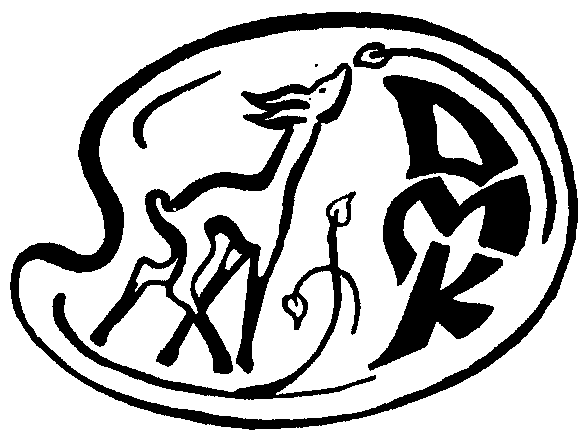 